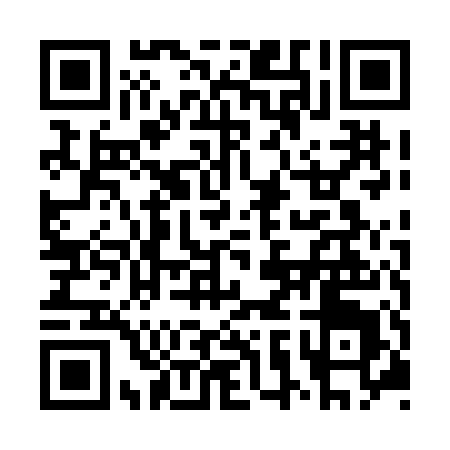 Ramadan times for Goshen, New Brunswick, CanadaMon 11 Mar 2024 - Wed 10 Apr 2024High Latitude Method: Angle Based RulePrayer Calculation Method: Islamic Society of North AmericaAsar Calculation Method: HanafiPrayer times provided by https://www.salahtimes.comDateDayFajrSuhurSunriseDhuhrAsrIftarMaghribIsha11Mon6:206:207:421:335:347:247:248:4612Tue6:196:197:401:325:357:257:258:4713Wed6:176:177:381:325:367:277:278:4914Thu6:156:157:361:325:387:287:288:5015Fri6:136:137:351:325:397:297:298:5216Sat6:116:117:331:315:407:317:318:5317Sun6:096:097:311:315:417:327:328:5418Mon6:076:077:291:315:427:337:338:5619Tue6:056:057:271:305:437:357:358:5720Wed6:026:027:251:305:447:367:368:5921Thu6:006:007:231:305:457:377:379:0022Fri5:585:587:211:305:467:397:399:0223Sat5:565:567:191:295:477:407:409:0324Sun5:545:547:171:295:487:417:419:0525Mon5:525:527:151:295:497:437:439:0626Tue5:505:507:131:285:507:447:449:0827Wed5:485:487:111:285:517:457:459:0928Thu5:465:467:101:285:527:477:479:1129Fri5:445:447:081:275:537:487:489:1230Sat5:415:417:061:275:547:497:499:1431Sun5:395:397:041:275:557:517:519:151Mon5:375:377:021:275:567:527:529:172Tue5:355:357:001:265:577:537:539:183Wed5:335:336:581:265:587:557:559:204Thu5:315:316:561:265:597:567:569:225Fri5:295:296:541:255:597:577:579:236Sat5:265:266:521:256:007:597:599:257Sun5:245:246:511:256:018:008:009:268Mon5:225:226:491:256:028:018:019:289Tue5:205:206:471:246:038:038:039:3010Wed5:185:186:451:246:048:048:049:31